ПРОЄКТ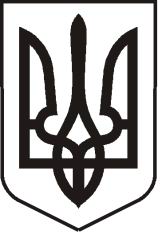 УКРАЇНАЛУГАНСЬКА  ОБЛАСТЬПОПАСНЯНСЬКИЙ  РАЙОН
ПОПАСНЯНСЬКА  МІСЬКА  РАДА ШОСТОГО   СКЛИКАННЯСТО ВОСЬМА СЕСІЯРIШЕННЯ04 жовтня 2019 р.                               м. Попасна	                                      № 108/__Про прийняття у комунальну власність територіальної громади м. Попасна та передачу на баланс Попаснянського КП «СКП» майна Розглянувши лист голови громадської організації «Дій заради мрій» щодо безоплатної передачі у власність територіальної громади міста Попасна майна (чотири засоби примусового зниження швидкості та вісім дорожніх знаків), яке встановлено по вул. Первомайська та вул. Миру, з  метою його подальшої експлуатації та утримання, згідно з договорами № 48/2-П від 08.08.2019, № 140819-Р від 14.08.2019, керуючись ст.327 Цивільного кодексу України, ст. 25, п.п. 1, 2, 5 ст. 60 Закону України «Про місцеве самоврядування   в  Україні», Попаснянська міська радаВИРІШИЛА: Прийняти безоплатно у комунальну власність територіальної громади м. Попасна майно (чотири засоби примусового зниження швидкості та вісім дорожніх знаків), яке  встановлено по вул. Миру та вул. Первомайська, згідно з додатком (додається).Після прийняття майна, вказаного у п. 1  цього рішення, передати його на баланс Попаснянського КП «СКП».Доручити директору Попаснянського КП «СКП» (Смєлаш В.Г.) та виконкому міської ради (відповідальний фінансово-господарський відділ виконкому міської ради – Омельченко Я.С.) скласти та підписати відповідний акт прийому – передачі в строк до 04.11.2019.Контроль за виконанням цього рішення покласти на постійну комісію з питань бюджету, фінансів, соціально-економічного розвитку, комунальної власності та регуляторної політики, а також фінансово-господарській відділ виконкому міської ради.        Міський голова			                  	        			      Ю.І.ОнищенкоПідготувала: Іщенко, 21089Додатокдо рішення міської ради04.10.2019 № 108/__Перелік                                                                                майна, що приймається у комунальну власність і передається на баланс Попаснянського КП «СКП»Сума: 43 324,00 (Сорок три тисячі триста двадцять чотири грн. 00 коп.) з ПДВ.          Сума: 4 740,00 (Чотири тисячі сімсот сорок грн. 00 коп.) з ПДВ.                                                                                                                                                Міський голова                                      			              	Ю.І.Онищенко№ з/пНайменуванняОдиниця виміруКількістьЦіна з ПДВ, грн.Сума з ПДВ, грн.Основна секція (ШДН) ширина 500 мм., довжина 500 мм., висота 50 мм зі світловідбивною вставкоюшт.78460,0035 880,00Бокова секція (ШДН) ширина 500 мм., довжина 250 мм., висота 50 ммшт.8265,002 120,00Дюбель розпір. Поліпр. З крилами КРХ  14,0 х 100 (50)      шт.3364,501 512,00Шуруп по дереву шест/гол ЦБ 10,0 х 100 (50)шт.3364,501 512,00Бур SDS PLUS S4 14*210 mmшт.150,0050,00Бур SDS PLUS S4 10*210 mmшт.150,0050,00Компенсація вартості доставки продукціїпослуга12 200,002 200,00ВСЬОГО:ВСЬОГО:ВСЬОГО:ВСЬОГО:43 324,00У тому числі ПДВ:У тому числі ПДВ:У тому числі ПДВ:У тому числі ПДВ:7 220,67ВСЬОГО з ПДВ:ВСЬОГО з ПДВ:ВСЬОГО з ПДВ:ВСЬОГО з ПДВ:43 324,00№ з/пНайменуванняОдиниця виміруКількістьЦіна без ПДВ, грн.Сума без ПДВ, грн.Знак дорожній 1.11 (І типорозмір)шт.4422,501 690,00Знак дорожній 3.29 (І типорозмір)шт.4565,002 260,00ВСЬОГО:ВСЬОГО:ВСЬОГО:ВСЬОГО:3 950,00ПДВ:ПДВ:ПДВ:ПДВ:790,00ВСЬОГО з ПДВ:ВСЬОГО з ПДВ:ВСЬОГО з ПДВ:ВСЬОГО з ПДВ:4 740,00